Logistics Department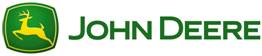 Loss and Damage Claims ProcedureCARRIER RETURN AUTHORIZATIONPlease use this authorization to pick up & return the damaged product covered by the above PRO.This shipment is to be returned on a Free Astray basis.Product to Be ReturnedOnce shipment is delivered to the consignee, please provide the return Pro Number and a copy of the delivery receipt, so that we may update our claim file.If you have any questions or have any problems arranging for this pick up and/or delivery, please contact this writer:Phone:___________________ Fax:__________________Email:__________________________________________General InformationGeneral InformationGeneral InformationGeneral InformationGeneral InformationGeneral InformationGeneral InformationGeneral InformationGeneral InformationGeneral InformationGeneral InformationGeneral InformationGeneral InformationGeneral InformationCarrier Name:Carrier Name:Carrier Name:Attention:Attention:Attention:Address:Address:City:State:Zip:Original Pro Number:Original Pro Number:Original Pro Number:Original Pro Number:Our Claim Number:Our Claim Number:Our Claim Number:Pick Up From:Pick Up From:Pick Up From:Pick Up From:Pick Up From:Pick Up From:Pick Up From:Pick Up From:Pick Up From:Ship To:Ship To:Ship To:Ship To:Ship To:Ship To:Ship To:Ship To:Ship To:Ship To:Ship To:Shipper Name:Shipper Name:Shipper Name:Shipper Name:Shipper Name:Shipper Name:Consignee Name:Consignee Name:Consignee Name:Consignee Name:Consignee Name:Address:Address:Address:Address:Address:Address:Address:Address:Address:City:City:State:State:Zip:State:State:Zip:Phone #Phone #Phone #Phone #Phone #Phone #Phone #Fax #Fax #Fax #Email:Email:Email:Email:Email:QuantityProduct DescriptionSKUWeightCost Per UnitTotal CostTotal